Lunes04de abrilQuinto de PrimariaArtesSufro, pero... ¡me divierto!Aprendizaje esperado: organiza y combina de manera intencional el cuerpo en el espacio y el tiempo para representar personajes ficticios.Énfasis: identifica o crea personajes para experimentar distintas maneras de habitar espacial y temporalmente la comedia.¿Qué vamos a aprender?Identificarás o crearás personajes para experimentar distintas maneras de habitar espacial y temporalmente la comedia.¿Qué hacemos?Para iniciar esta sesión, te daré un breve repaso de lo que hemos visto del tema de la comedia, recuerda que primero abordamos la comedia como género dramático. Dijimos que es un género realista, que nació en la Antigua Grecia y citamos tres de los muchos tipos de comedia: la de costumbre, la de situaciones y la de carácter. También vimos las diferencias y semejanzas entre la tragedia y la comedia, vamos a repasarlas.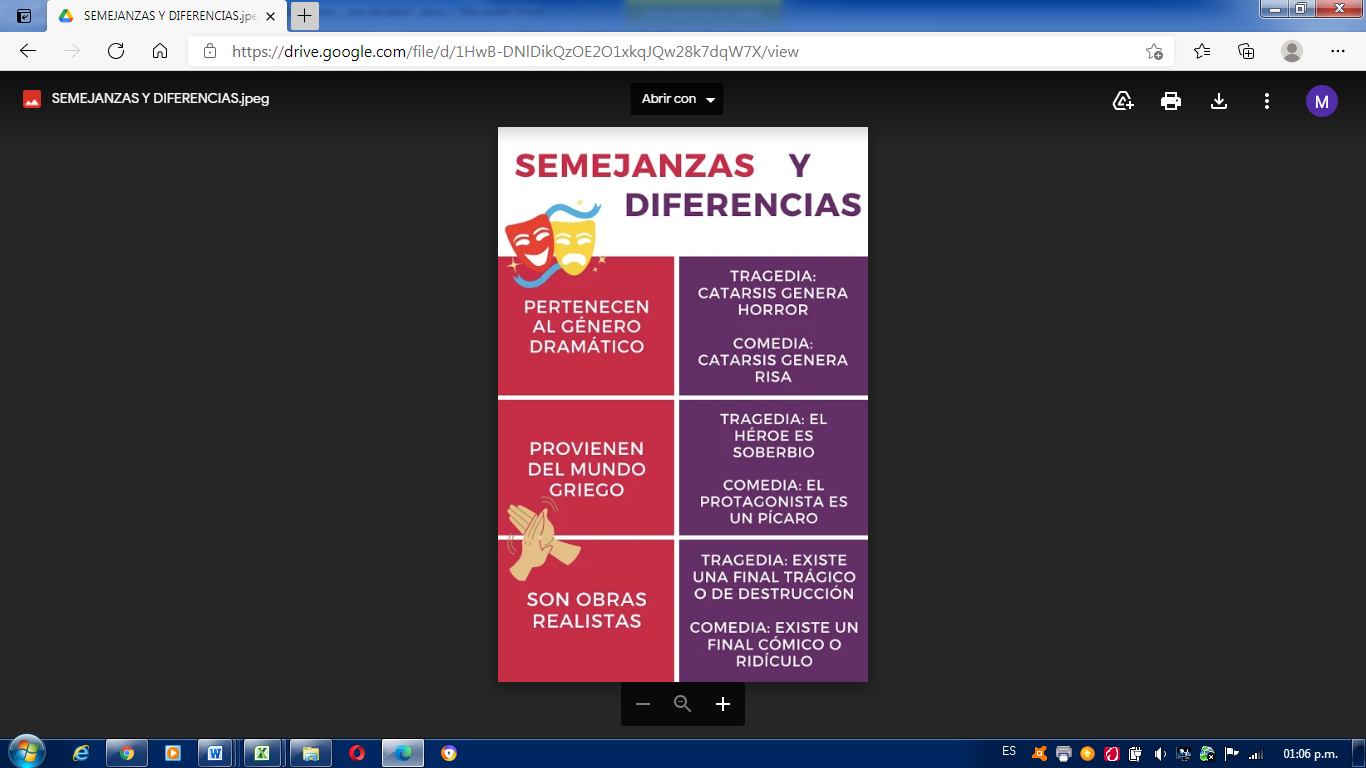 Estudiamos las características escénicas de la comedia. Vimos que, el tono de la representación es festivo, y que ese tono se logra a través de todo lo que se ve y se oye, en las escenografías, vestuarios y maquillajes prevalecen las formas suaves, curvas y muy complicadas, juguetonas y que tanto escenas y personajes se suelen vestir de mucho colorido, con colores primarios y secundarios; pero, casi todos, muy vivos, luminosos y brillantes.También te comente que, en la comedia, los movimientos escénicos, los ademanes y los gestos, se suelen ejecutar con mucha vehemencia y rapidez.Recuerda que la palabra, vehemencia, significa que los movimientos se hacen con fuerza, firmeza, pasión y mucha energía.En la comedia, tanto las voces, los efectos y la música, suelen usar sonidos muy cortos, que se suceden rápida y vigorosamente y que suelen mantenerse en la parte alta de la escala musical.En clase de hoy identificaremos las características de tiempo-espacio-corporales de la comedia y cómo se organizan: formas escénicas de representar y habitar el espacio, esto es, la composición escénica, movimiento escénico y tránsito escénico.En este caso nos referimos a la relación que juegan los diferentes cuerpos escénicos, es decir, tanto los cuerpos de los actores que participan, como los cuerpos de todos los demás elementos que forman parte de la escena.A diferencia de la tragedia, donde la composición escénica suele tener muy pocos elementos escenográficos, ambientados de forma muy simple y seria, pero con varios personajes, o grupos de actores, en la comedia, la relación entre los diferentes elementos escenográficos es más variada, se pueden ver múltiples objetos como muebles, telones, espejos, sillas, ventanas, etc., y los personajes presentes pueden ser dos o pocos más.Para entender perfectamente lo que hemos comentado, te invito a ver la siguiente cápsulaComedia. Cápsula cuerpo.https://youtu.be/KXCV4ik9CVg Como pudiste ver, dadas las circunstancias, puedes crear tu propia comedia en casa con los elementos que tengas a la mano y sin salir, a lo mejor puedes utilizar perfectamente cada habitación para el tipo de espacio que requiere una comedia.Cuando nos referimos al espacio, a diferencia de la tragedia, en la comedia, los sitios que se representan suelen ser, mayoritariamente, lugares íntimos como, por ejemplo: la sala de una casa, una recámara, la cocina, tal vez el interior de un restaurante o una pequeña oficina, etc.La mayoría de las escenas iniciales suelen ser íntimas, con pocos personajes presentes, pero, desde el clímax y hasta el desenlace, se vuelven públicas y multitudinarias, donde todos los personajes se involucran en el desenmascaramiento y ridículo del protagonista. Y forman parte importante del final feliz.Cuando hablamos del tiempo, obviamente no nos referimos a la duración de la función de teatro, hablamos del tiempo real y del tiempo ficticio, pero, sobre todo, nos referimos a la experiencia temporal de personajes y espectadores.A diferencia de la tragedia, donde los sucesos ocurren con una gravedad distinta, que nos hace sentir un ambiente solemne, lento y denso, la comedia se siente muchísimo más ligera, es decir, en la comedia percibimos que los eventos suceden muy rápido, precipitadamente, por lo que es normal que capte nuestra atención desde el primer momento y tenemos la sensación de que el personaje nunca tiene el tiempo suficiente para resolver su conflicto, eso da mucha gracia, ver cómo se las arregla en tan poco tiempo.Observa la siguiente cápsula.Espacio y tiempo.https://youtu.be/aDfPJIYzlkwEl cuerpo y el espacio en la comedia es: la manera en que los cuerpos habitan el espacio y el tiempo.Te invito a leer una escena cómica.Dos personajes: Padre e hijo.La noche anterior, el hijo llegó después de la hora acordada y, temiendo ser castigado, se brinca la barda; pero, inevitablemente, cae y casi se rompe una pierna.A la mañana, el padre lo despierta, emocionado porque tendrá una cita con una chica joven y necesita practicar pasos de baile.El hijo, para no confesar su incumplimiento, oculta que se ha lastimado la pierna y se levanta a darle clases de baile a su padre. Empiezan con algo calmado; pero, luego, el padre pide algo más movido y terminan con un baile ceremonial. En eso, el padre recibe una llamada, cancelando la cita porque, la chica se rompió el tobillo ayer, cuando regresaba a su casa, después de escaparse toda la noche, con el padre.A continuación te invito a ver en el siguiente video, unos fragmentos del montaje de Las preciosas ridículas de Molière, presentado por la Compañía Nacional de Teatro, en la cual vamos a poder apreciar muy bien todo lo que se dijo en la clase sobre la comedia.Fragmentos de las preciosas ridículas.https://youtu.be/OBo-u3yWMSwEn este video pudiste ver cada uno de los puntos que fuimos explicando.Los “cuerpos” (o sea, todo lo que está en el escenario) tienen formas muy orgánicas y complejas, todo es sumamente colorido, tanto que, más bien parece una fiesta porque, las escenas siempre están muy adornadas.En relación al “espacio”, como pudimos ver, las primeras escenas suceden en un lugar privado, como es la sala de una casa, con pocos actores y, al final, ya hay muchos más personajes y menos cuerpos escenográficos, fuimos de una escena privada a una escena pública.Recordemos que la comedia resalta los defectos de personalidad, los personajes se meten en problemas por no querer cambiar y por guardar las apariencias, de tal manera que, el momento del desenlace es triste para el protagonista, pero feliz para los demás, incluidos el público.El “tiempo” pudimos apreciar que todas las acciones son vertiginosas y que, seguramente, al público se le fue el tiempo volando.¡Buen trabajo!Gracias por tu esfuerzo.